PEMERINTAH KABUPATEN BANGLI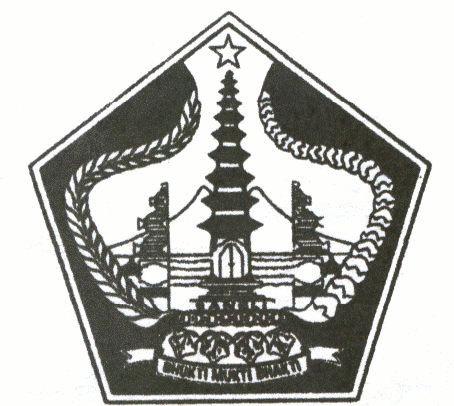 UNIT LAYANAN PENGADAAN (ULP) BARANG/JASAJalan Brigjen Ngurah Rai No. 30BANGLI – 80613PENGUMUMAN PELELANGANNomor : 027/11.02.03/PokjaIII/III/2017Pokja IIII Unit Layanan Pengadaan (ULP) Barang/Jasa Pemerintah Kabupaten Bangli akan melaksanakan Lelang Sederhana dengan Pascakualifikasi untuk paket pekerjaan Belanja Barang Fisik Lainnya untuk diserahkan kepada masyarakat/Pemda sebagai berikut: NamaPekerjaan	       : Belanja Barang Fisik Lainnya untuk diserahkan kepada masyarakat/PemdaLingkup pekerjaan	: Belanja Barang Fisik LainnyaNilai total HPS	:	Rp.  877.723.000,00 (Delapan Ratus Tujuh Puluh Tujuh Juta Tujuh Ratus Dua Puluh Tiga Ribu rupiah)Sumber pendanaan 	: APBN Tahun Anggaran 2017Lokasi Pekerjaan 		: Kabupaten BangliMetodePelelangan		: Lelang SederhanaPeserta LelangPaket pengadaan ini terbuka untuk penyedia barang/jasa yang memenuhi persyaratan: Klasifikasi 	:	perdagangan pupukKualifikasi	: Usaha KecilPelaksanaan PengadaanPengadaan barang/jasa dilaksanakan secara elektronik dengan mengakses aplikasi Sistem Pengadaan Secara Elektronik (aplikasi SPSE) pada alamat website LPSE: www.lpse.banglikab.go.idJadwal  Pelaksanaan PengadaanJadwal dapat dilihat pada website LPSE.Untuk informasi lebih lengkap, bisa di lihat dan diunduh dalam aplikasi SPSE pada alamat website LPSE KabupatenBangli.Demikian disampaikan untuk menjadi perhatian.Bangli, 21 April 2017Pokja IIII Unit Layanan Pengadaan (ULP) Kab. .BangliKetua, Desak Made Rai Megawati, ST.,MSiNIP.198105282009022008